Applicant #  	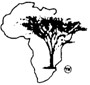 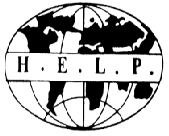 HELP InternationalSHELTERBELT TREE PROGRAMFor 2022 FALL Planting (Tree Order Form)Applicant InformationPayment Options (check off only one of following choices & circle sub-options that apply)Shipping OptionOther Customer Tree Planning or Planting AssistanceApplicant’s signature: 	Date:  	For assistance in completing this application please call 306-842-2433 (Office hour: at customer convenience, Mon – Sat) Or email helpint@sasktel.netPlease Fax or Email your signed application to:HELP International Shelterbelt ProgramFax: 1(306) 848-0902 Or Mail to HELP Shelterbelt Program, P.O. Box 181, Weyburn, SK. S4H 2J9QUANTITY OF TREES REQUIRED	ORDER SUMMARYSee actual photos and size of seedlings in ‘catalogue’ on HELP website: www.help-shelterbelts.comNote: All poplar varieties below are hybrid poplars. They are listed in order by highest recommendation by growth rate.Applicant Name(s)Applicant Name(s)Applicant Name(s)Applicant Name(s)Applicant Name(s)Home PhoneHome PhoneStreet and/or Postal Box AddressStreet and/or Postal Box AddressStreet and/or Postal Box AddressStreet and/or Postal Box AddressStreet and/or Postal Box AddressCell PhoneCell PhoneCityCityProvincePostal CodeEmail AddressEmail AddressEmail AddressRM/District/CountyCommentsCommentsCommentsCommentsCommentsDate of Application:10 % additional bonus payable in large generic willow (ave 1 meter stem length) for any pick up customer.We pay pick up customers for each package of trees they carry and hand over to shipping customers at convenient fuel stations enroute.Aug sales 2.5% discount, Sept sales 1.5% discountShipping: $40 (min charge for SK/MB/AB) or 30 cents per seedling (whichever is more) for any location in Prairie Provinces, for Ontario and B.C:$80 (min charge for BC/ONTARIO) or 60 cents per seedling (whichever is more) for any location in Ontario or British Columbia.No GST on tree sales due to our public service organization status.Tree Seedling Prices 10 to 49 trees: $5 each, 50 to 299 trees: $2.50 each, 300 or more trees: $2.10 each.For online ordering, catalogue photos and online purchase go to website www.help-shelterbelts.com10 % additional bonus payable in large generic willow (ave 1 meter stem length) for any pick up customer.We pay pick up customers for each package of trees they carry and hand over to shipping customers at convenient fuel stations enroute.Aug sales 2.5% discount, Sept sales 1.5% discountShipping: $40 (min charge for SK/MB/AB) or 30 cents per seedling (whichever is more) for any location in Prairie Provinces, for Ontario and B.C:$80 (min charge for BC/ONTARIO) or 60 cents per seedling (whichever is more) for any location in Ontario or British Columbia.No GST on tree sales due to our public service organization status.Tree Seedling Prices 10 to 49 trees: $5 each, 50 to 299 trees: $2.50 each, 300 or more trees: $2.10 each.For online ordering, catalogue photos and online purchase go to website www.help-shelterbelts.com10 % additional bonus payable in large generic willow (ave 1 meter stem length) for any pick up customer.We pay pick up customers for each package of trees they carry and hand over to shipping customers at convenient fuel stations enroute.Aug sales 2.5% discount, Sept sales 1.5% discountShipping: $40 (min charge for SK/MB/AB) or 30 cents per seedling (whichever is more) for any location in Prairie Provinces, for Ontario and B.C:$80 (min charge for BC/ONTARIO) or 60 cents per seedling (whichever is more) for any location in Ontario or British Columbia.No GST on tree sales due to our public service organization status.Tree Seedling Prices 10 to 49 trees: $5 each, 50 to 299 trees: $2.50 each, 300 or more trees: $2.10 each.For online ordering, catalogue photos and online purchase go to website www.help-shelterbelts.com10 % additional bonus payable in large generic willow (ave 1 meter stem length) for any pick up customer.We pay pick up customers for each package of trees they carry and hand over to shipping customers at convenient fuel stations enroute.Aug sales 2.5% discount, Sept sales 1.5% discountShipping: $40 (min charge for SK/MB/AB) or 30 cents per seedling (whichever is more) for any location in Prairie Provinces, for Ontario and B.C:$80 (min charge for BC/ONTARIO) or 60 cents per seedling (whichever is more) for any location in Ontario or British Columbia.No GST on tree sales due to our public service organization status.Tree Seedling Prices 10 to 49 trees: $5 each, 50 to 299 trees: $2.50 each, 300 or more trees: $2.10 each.For online ordering, catalogue photos and online purchase go to website www.help-shelterbelts.com10 % additional bonus payable in large generic willow (ave 1 meter stem length) for any pick up customer.We pay pick up customers for each package of trees they carry and hand over to shipping customers at convenient fuel stations enroute.Aug sales 2.5% discount, Sept sales 1.5% discountShipping: $40 (min charge for SK/MB/AB) or 30 cents per seedling (whichever is more) for any location in Prairie Provinces, for Ontario and B.C:$80 (min charge for BC/ONTARIO) or 60 cents per seedling (whichever is more) for any location in Ontario or British Columbia.No GST on tree sales due to our public service organization status.Tree Seedling Prices 10 to 49 trees: $5 each, 50 to 299 trees: $2.50 each, 300 or more trees: $2.10 each.For online ordering, catalogue photos and online purchase go to website www.help-shelterbelts.com10 % additional bonus payable in large generic willow (ave 1 meter stem length) for any pick up customer.We pay pick up customers for each package of trees they carry and hand over to shipping customers at convenient fuel stations enroute.Aug sales 2.5% discount, Sept sales 1.5% discountShipping: $40 (min charge for SK/MB/AB) or 30 cents per seedling (whichever is more) for any location in Prairie Provinces, for Ontario and B.C:$80 (min charge for BC/ONTARIO) or 60 cents per seedling (whichever is more) for any location in Ontario or British Columbia.No GST on tree sales due to our public service organization status.Tree Seedling Prices 10 to 49 trees: $5 each, 50 to 299 trees: $2.50 each, 300 or more trees: $2.10 each.For online ordering, catalogue photos and online purchase go to website www.help-shelterbelts.com10 % additional bonus payable in large generic willow (ave 1 meter stem length) for any pick up customer.We pay pick up customers for each package of trees they carry and hand over to shipping customers at convenient fuel stations enroute.Aug sales 2.5% discount, Sept sales 1.5% discountShipping: $40 (min charge for SK/MB/AB) or 30 cents per seedling (whichever is more) for any location in Prairie Provinces, for Ontario and B.C:$80 (min charge for BC/ONTARIO) or 60 cents per seedling (whichever is more) for any location in Ontario or British Columbia.No GST on tree sales due to our public service organization status.Tree Seedling Prices 10 to 49 trees: $5 each, 50 to 299 trees: $2.50 each, 300 or more trees: $2.10 each.For online ordering, catalogue photos and online purchase go to website www.help-shelterbelts.com  Payment by: Cheque	Credit Card	(circle one) If by cheque please enclose cheque with application form.If by Credit Card (not using on-line electronic shopping basket) please provide credit card information to effect payment: Type of Card:  MC	VISA	(circle one)Card #	Full Name on Credit Card:  Payment by: Cheque	Credit Card	(circle one) If by cheque please enclose cheque with application form.If by Credit Card (not using on-line electronic shopping basket) please provide credit card information to effect payment: Type of Card:  MC	VISA	(circle one)Card #	Full Name on Credit Card:  Payment by: Cheque	Credit Card	(circle one) If by cheque please enclose cheque with application form.If by Credit Card (not using on-line electronic shopping basket) please provide credit card information to effect payment: Type of Card:  MC	VISA	(circle one)Card #	Full Name on Credit Card:  Payment by: Cheque	Credit Card	(circle one) If by cheque please enclose cheque with application form.If by Credit Card (not using on-line electronic shopping basket) please provide credit card information to effect payment: Type of Card:  MC	VISA	(circle one)Card #	Full Name on Credit Card:  Payment by: Cheque	Credit Card	(circle one) If by cheque please enclose cheque with application form.If by Credit Card (not using on-line electronic shopping basket) please provide credit card information to effect payment: Type of Card:  MC	VISA	(circle one)Card #	Full Name on Credit Card:Credit Card Expiry Date:3 Digit Credit Card Security Code:Tree Variety(Quantity means global quantity of all tree order combined)QuantityPrice for varieties below 50- 299=$2.50/ quantity 300 or more =$1.90/ quantity 10-49=$5.00Price for varieties below 50- 299=$2.50/ quantity 300 or more =$1.90/ quantity 10-49=$5.00Okanese PoplarHill PoplarTristis PoplarWalker PoplarMixed PoplarPotted NorthWest Poplar (Saplings only)Golden WillowSilver Leaf WillowAcute WillowCommon Shrub WillowLaurel Leaf WillowPotted Laurel Leaf willow  Common LilacVelosa LilacLarge Generic Willow (2 – 4 years) Flat costs of $1.00 each and based upon pick up only.TOTAL QTY OF TREES